ARRÊTÉ DE CIRCULATIONPOUR CAUSE DE TRAVAUX

Le Maire de la commune de CALIGNAC,Vu le Code général des collectivités territoriales, notamment les articles L 2212-2 et L 2213-1,Vu le Code de la route,
Vu le Code de la voirie routière,Vu la demande de EAU 47 , en date du 22/01/2024 qui souhaite faire des travaux de branchement d’eau potable chemin de Labourdette et occuper temporairement le domaine public de Calignac,
Considérant qu'il y a lieu de prendre des mesures dans le but de garantir la sécurité du public pendant les travaux,

ARRÊTÉ n°2024-AV-002Article 1 : Du 22 janvier au 2 février, EAU 47  est autorisée à effectuer des travaux  de création d’un branchement eau potable chemin de Labourdette et occuper temporairement le domaine public de Calignac.Article 2. Ces travaux nécessiteront les dispositions suivantes :
- stationnement : interdiction- circulation : interdite- sécurité : avertir les piétons au moyen de panneaux adéquats
Article 3. La signalisation sera mise en place par le permissionnaire.Article 4. Mme. le Maire, M. le commandant de gendarmerie, sont chargés, chacun en ce qui le concerne, de l'exécution du présent arrêté.
Notification sera faite à l'intéressé.Etabli à CALIGNACLe 22/01/2024						Le Maire,								Stéphanie DAVID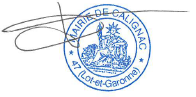 